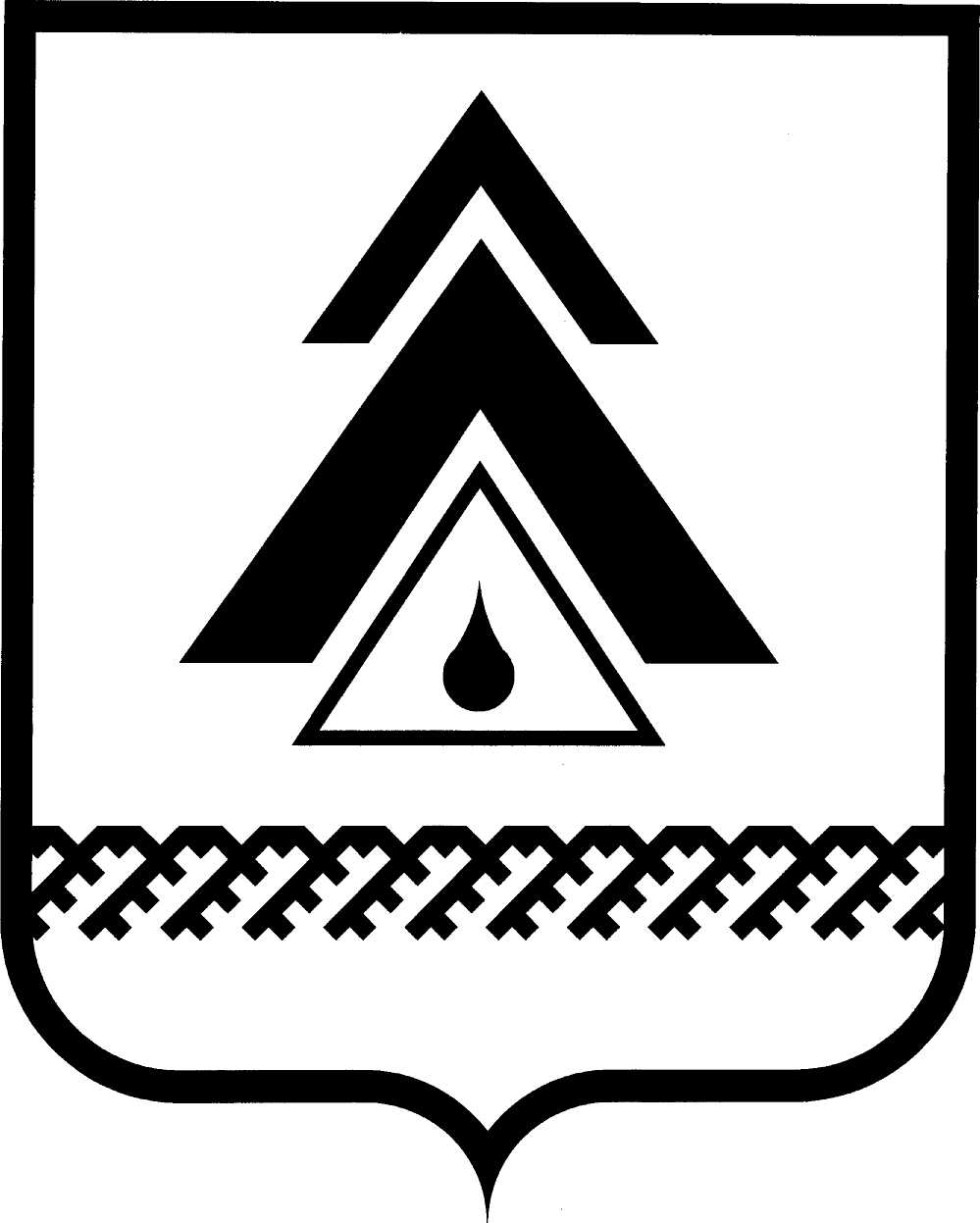 ДУМА НИЖНЕВАРТОВСКОГО РАЙОНАХанты-Мансийского автономного округа - ЮгрыПроектРЕШЕНИЕО внесении изменений в решение Думы района от 26.08.2011 № 81 «Об оплате труда лиц, замещающих муниципальные должности в муниципальном образовании Нижневартовский район»В соответствии с Федеральным законом от 06.10.2003 N 131-ФЗ «Об общих принципах организации местного самоуправления в Российской Федерации», в целях реализации Закона Ханты-Мансийского автономного округа - Югры от 28.12.2007 № 201-оз «О гарантиях осуществления полномочий депутата, члена выборного органа местного самоуправления, выборного должностного лица местного самоуправления в Ханты-Мансийском автономном округе – Югре», постановления Правительства Ханты-Мансийского автономного округа - Югры от 23.08.2019 № 278-п «О нормативах формирования расходов на оплату труда депутатов, выборных должностных лиц местного самоуправления, осуществляющих свои полномочия на постоянной основе, муниципальных служащих в Ханты-Мансийском автономном округе – Югре», руководствуясь Уставом Нижневартовского района,Дума района РЕШИЛА:В преамбуле слова «постановления Правительства Ханты-Мансийского автономного округа - Югры от 24.12.2007 № 333-п «О нормативах формирования расходов на оплату труда депутатов, выборных должностных лиц местного самоуправления, осуществляющих свои полномочия на постоянной основе, и муниципальных служащих в Ханты-Мансийском автономном округе – Югре» заменить словами «постановления Правительства Ханты-Мансийского автономного округа - Югры от 23.08.2019 № 278-п «О нормативах формирования расходов на оплату труда депутатов, выборных должностных лиц местного самоуправления, осуществляющих свои полномочия на постоянной основе, муниципальных служащих в Ханты-Мансийском автономном округе – Югре».Внести в приложение к решению Думы района от 26.08.2011 № 81 «Об оплате труда лиц, замещающих муниципальные должности в муниципальном образовании Нижневартовский район» следующие изменения:В пункте 5.1. раздела V цифру «5,6» заменить цифрой «2».В пункте 7.4. раздела VII слова «до двух месячных фондов» заменить словами «до 0,5 месячного фонда».В разделе VIII:В пункте 8.1. слова «до двух с половиной месячных фондов» заменить словами «0,5 месячных фондов».Абзац первый пункта 8.3. признать утратившим силу.В пункте 9.1. раздела IX цифру «5» заменить цифрой «3».Решение опубликовать (обнародовать) на официальном веб-сайте администрации Нижневартовского района (www.nvraion.ru) и в приложении «Официальный бюллетень» к газете «Новости Приобья».4. Решение вступает в силу c 01.01.2020 года.5. Контроль за выполнением решения возложить на постоянную комиссию по бюджету, налогам, финансам и социально-экономическим вопросам Думы района (Е.Г. Поль).от ______________г. Нижневартовск                                                         № ____Председатель Думы района______________И.В. ЗаводскаяГлава района ______________Б.А. Саломатин   